Når I modtager jeres materiel er der nogle ting der vil være godt at gøre, og som vil gøre det nemmere for jer når i skal pakke igen.Læg mærke til hvor på grunden, vognmanden har placeret jeres palle, og hvilken vej den vender – så kan I placere pallen korrekt til afhentning efter endt lejeperiode.Gem poserne der er over pallerne.Hvordan er pallen pakket og hvor høj er pallen? Den må være lige så høj når I pakker den igen (Max. 180 cm. Tag gerne et billede inden I pakker pallen ud).Har I modtaget det aftalte udstyr? Ellers skriv til kursus@korpskontoret.dk Vi kan ikke garantere, at vi kan sende evt. manglende udstyr, men I skal naturligvis kun betale for det, som er kommet frem.Er standen på materiellet som forventet? Vi hører gerne om fejl, slid eller andet.Gem retursedlen tørt og godt. Ellers kan I ikke sende materiellet retur.Når I pakker jeres palle(r) igen, skal i udføre nedenstående:Alt materiel skal gøres rent efter brug, rent materiel holder længere.Telte skal ikke nødvendigvis pakkes i poser, de bliver hængt til tørre på materieldepotet efter brug.Placer jeres palle på et fast underlag. Tænk over, om vognmanden kan komme ind under pallen med en palleløfter. Er der blevet meget vådt på det sted, hvor I modtog pallerne, så find et bedre sted.Pak ikke pallen over 180 cm i højden.En palle må maks. veje 500kg, og stykgods (materialer som er ved siden af) må maks. veje 20kg, dette er af hensyn til dem der skal håndtere det efterfølgende.Når I har pakket materiellet, så kom poserne over igen og sæt returseddel på et synligt sted.Hvis I har modtaget Falck kasser fra korpskontoret skal de også pakkes sammen med grejet til depotet og sendes retur med dette.Tag her efter hjem med god samvittighed og vær stolte over det arrangement I lige har afholdt. 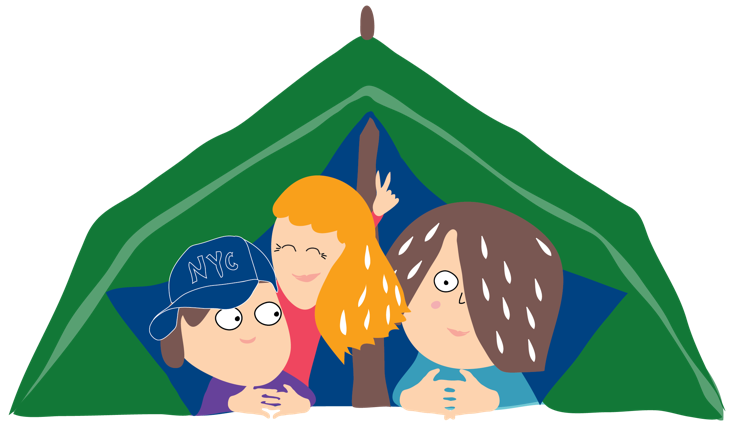 